ATTACHMENT B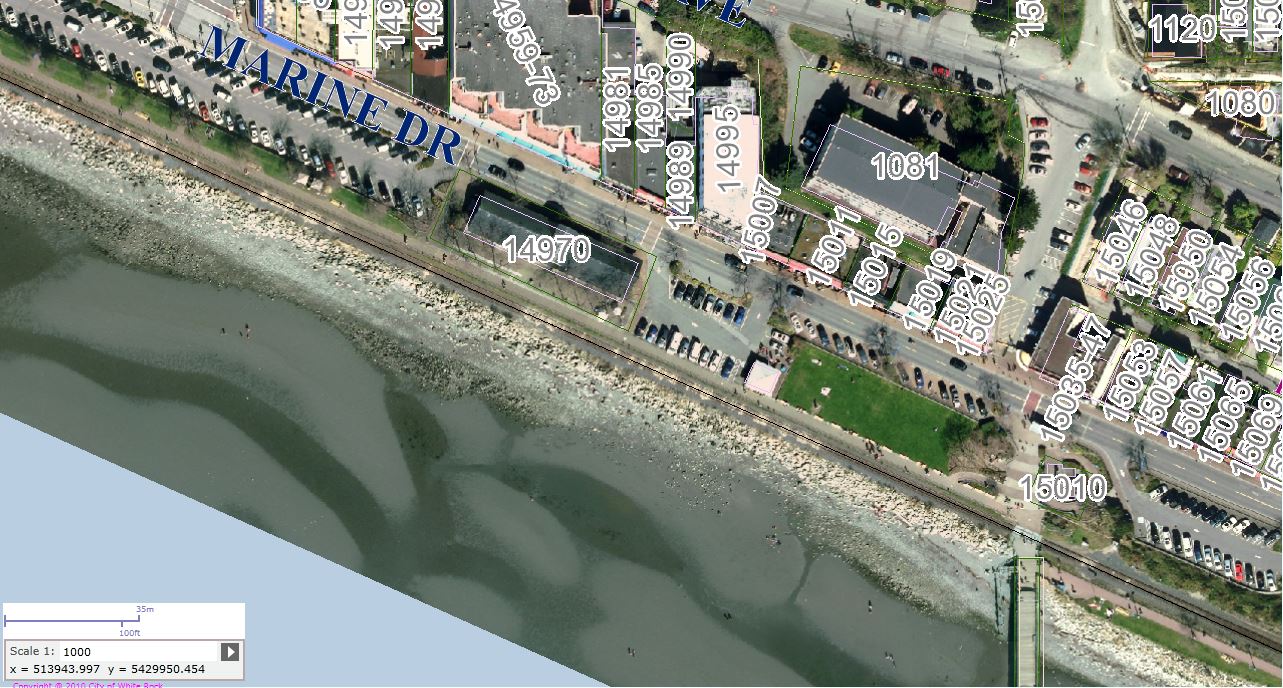 